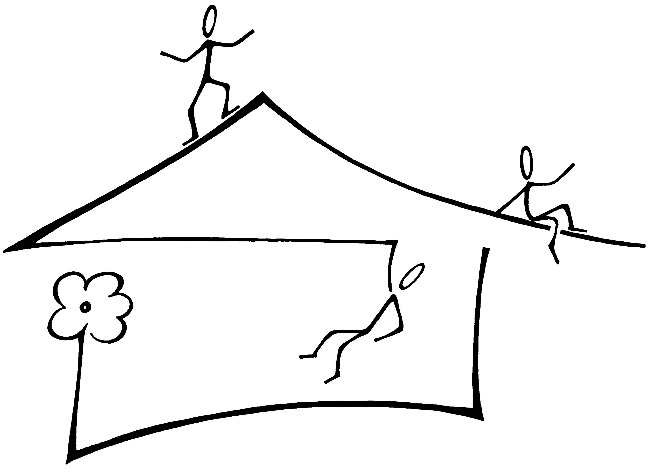                          Friedenskirche Dachau – FamilienarbeitInfoblatt zur Eltern-Kind-GruppeDie Eltern-Kind-Gruppen finden in den Gruppenräumen im Erdgeschoss desKinder- und Jugendhauses (Herzog-Albrecht-Str. 19) der Friedenskirche Dachau statt.Es findet ein vorbereitender Elternabend statt. Der Termin wird mit der Zusage bekanntgegeben.Ansprechpartnerin: Stephanie Daschner | Mobil: 0171 / 42 666 35Kontakt Team Kleinkindgruppen: 08131 / 31 89 244 | TKKG.Friedenskirche-Dachau@elkb.deGruppentageMontag bis FreitagUhrzeit9.00 – 11.00 UhrAnzahl der Kindermax. 10 Kinder mit ElternteilAlter der Kinderab 9 Monaten – Gruppen werden dem Alter der Kinder entsprechend zusammengestelltBeginn der GruppeEnde September/Anfang Oktober 2021Ende der GruppeEnde Juli 2022, mit Beginn der SommerferienFerienzeiten / Feiertage…sind i.d.R. Pausenzeiten im GruppenbetriebKündigungsfristvier Wochen zum Monatsende Kosten€ 6,- pro Gruppenstunde (wird pro Trimester im Voraus überwiesen)einmalige Zahlung€ 30,- Jahresbeitrag für die Mitgliedschaft im „Förderverein Kinder- und Jugendhaus der Friedenskirche Dachau e.V.“Der Verein ist eine wichtige Stütze für die Finanzierung der laufenden Betriebs- und Unterhaltskosten des seit 2010 bestehenden Hauses.Fällig ab Oktober 2020 – via EinzugsermächtigungElternarbeitMithilfe bei Festen und Veranstaltungen